О внесении изменений в Условия размещения нестационарных торговых объектов на территории Слободо-Туринского муниципального района, утвержденных постановлением Администрации Слободо-Туринского муниципального района от 21.06.2019 № 248 В соответствии с пунктом 6 части 1 статьи 6 и статьей 10 Федерального закона от 28 декабря 2009 года № 381-ФЭ «Об основах государственного регулирования торговой деятельности в Российской Федерации», подпунктом 5 пункта 3 статьи 3 Закона Свердловской области от 21 марта 2012 года № 24-03 «О торговой деятельности на территории Свердловской области», во исполнение Постановления Правительства Свердловской области от 15.08.2019
№ 522-ПП «О внесении изменений в Порядок размещения нестационарных торговых объектов на территории Свердловской области, утвержденный постановлением Правительством Свердловской области 14.03.2019 
№ 164-ПП», ПОСТАНОВЛЯЕТ:1. Внести в Условия размещения нестационарных торговых объектов на территории Слободо-Туринского муниципального района, утвержденного Постановлением Администрации Слободо-Туринского муниципального района от 21.06.2019 № 248 «Об утверждении Условий размещения нестационарных торговых объектов на территории Слободо-Туринского муниципального района», следующие изменения:1) главу 3 дополнить пунктом 1.1. следующего содержания:"1.1. Установить, что по заявлению хозяйствующего субъекта, являющегося стороной договора, предусматривающего размещение нестационарного торгового объекта, заключенного в соответствии с пунктом 1 главы 3 настоящих Условий, в указанные договоры вносятся изменения в части увеличения сроков их действия до 3 лет.Срок действия договора исчисляется с даты заключения договора, указанного в части первой настоящего пункта.Заявление, указанное в части первой настоящего пункта, подается в Комитет по управлению муниципальным имуществом администрации Слободо-Туринского муниципального района и рассматривается в срок не более 30 календарных дней.Комитет по управлению муниципальным имуществом администрации Слободо-Туринского муниципального района, письменно уведомляют хозяйствующих субъектов в случаях, указанных в подпункте 1 и абзаце первом подпункта 2 пункта 1 главы 3 настоящих условий, о возможности внесения изменений в договоры, предусматривающие размещение нестационарных торговых объектов, в части увеличения сроков их действия.";2) в абзаце первом подпункта 1 и абзаце первом подпункта 2 пункта 1 главы 3 слова "6 месяцев" заменить словами "9 месяцев";3) в абзацах третьем и четвертом подпункта 1 пункта 1 главы 3 слова "один год" заменить словами "три года";4) в абзаце втором подпункта 2 пункта 1 главы 3 слова "1 год" заменить словами "три года".5) в абзаце третьем подпункта 2 пункта 1 главы 3 слова "3 месяцев" заменить словами "6 месяцев".6) пункт 4 главы 7 исключить.2. Пункт 2 Постановления Администрации Слободо-Туринского муниципального района  № 248 «Об утверждении Условий размещения нестационарных торговых объектов на территории Слободо-Туринского муниципального района», исключить.3. Настоящее Постановление вступает в силу на следующий день после его официального опубликования.4. Настоящее постановление разместить на официальном сайте администрации Слободо-Туринского муниципального района в информационно-телекоммуникационной сети Интернет. 5. Контроль за исполнением настоящего постановления оставляю за собой.   Глава муниципального района                                                                            В.А. Бедулев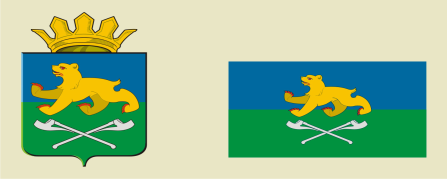 АДМИНИСТРАЦИЯ СЛОБОДО-ТУРИНСКОГОМУНИЦИПАЛЬНОГО РАЙОНАПОСТАНОВЛЕНИЕАДМИНИСТРАЦИЯ СЛОБОДО-ТУРИНСКОГОМУНИЦИПАЛЬНОГО РАЙОНАПОСТАНОВЛЕНИЕот 00.00.2019№ 00с. Туринская Слободас. Туринская Слобода